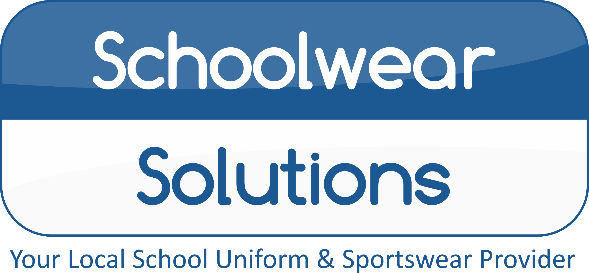 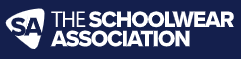 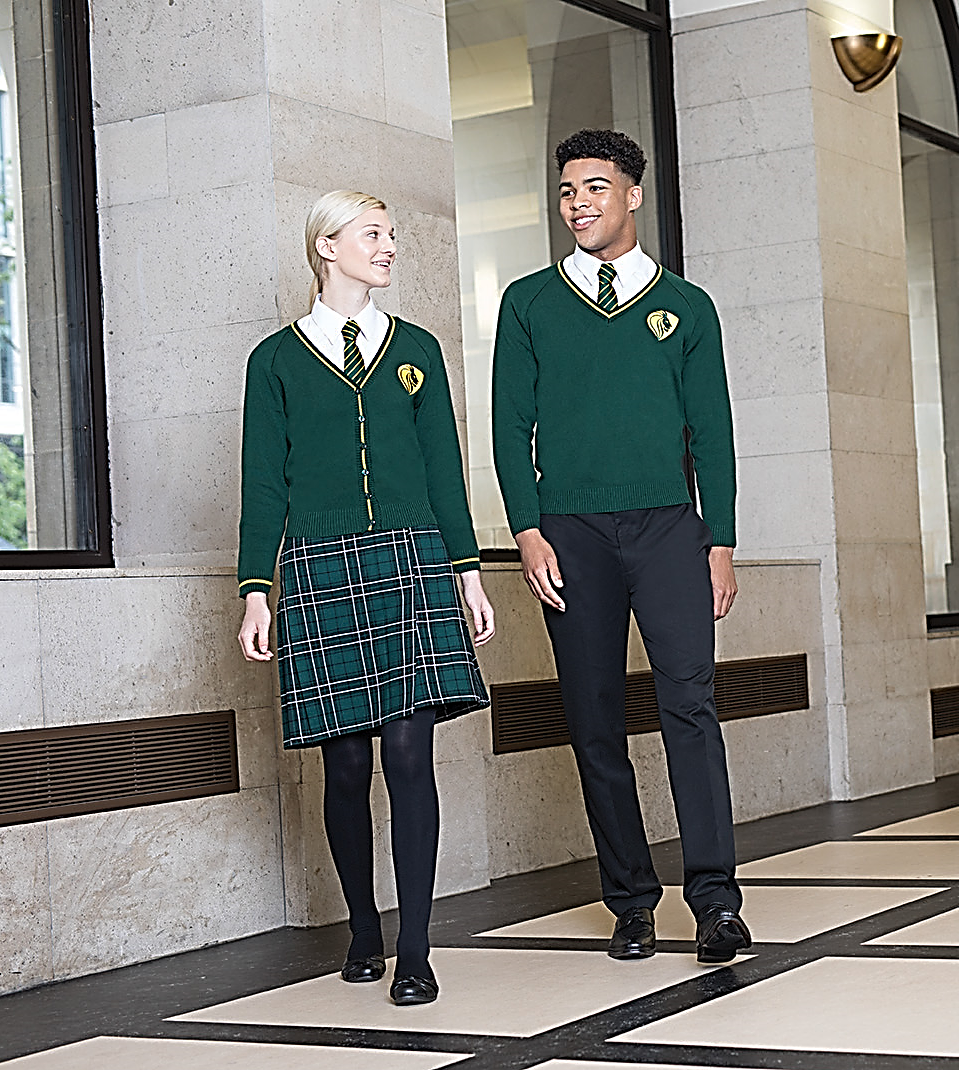 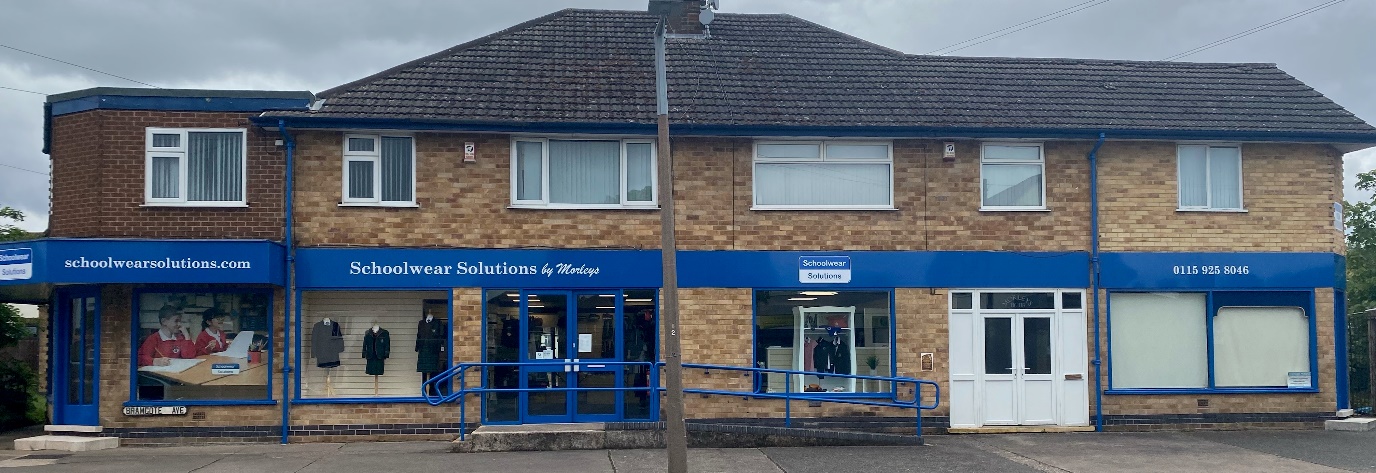 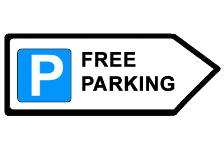 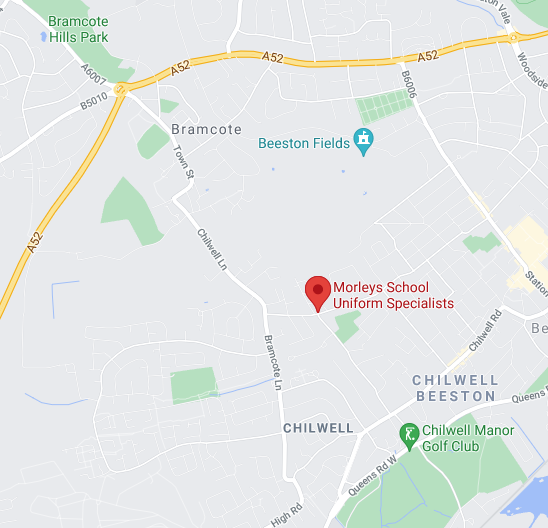 Uniform itemsFromRed Pullover with Logo£20.99Red Cardigan with Logo£22.99Black Coat with Logo£30.75Red Legionnaires Cap with Logo£8.25Black Ski Hat with Logo£8.25Red Book Bag with Logo£8.25Red Paint Overall Plain  (Compulsory)£15.99White Short Sleeve ShirtsAvailableWhite Short Sleeve Rever Collar BlousesAvailableMid Grey Boys TrouserAvailableMid Grey Boys ShortsAvailableMid Grey Girls SkirtAvailableMid Grey Girls Tenby  PinaforeAvailableMid Grey Girls Kirby TrouserAvailableRed/White Avon Summer Dress£14.50Instore Shopping: All COVID-secure measures in place, we hope to change back to “normal” soon…Instore Shopping: All COVID-secure measures in place, we hope to change back to “normal” soon…Online Shopping: Free Click and Collect from store, Home delivery also available…Online Shopping: Free Click and Collect from store, Home delivery also available…Appointments Available: Book online, address below.Appointments Available: Book online, address below.